Invoice	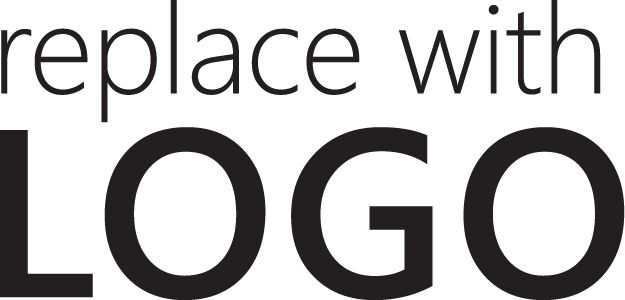 Thank you for your business!Invoice No:	1709001Date:	30 September 2017Due Date:	30 October 2017Bill From[Name]/[Company Name][Address][Phone][Email][Website]Business Reg. No: xxxxxxxBill To:[Name][Company Name][Address][City, Post Code][E-mail]DescriptionQuantityQuantityPricetotalJob xx – PO xx - Translation of xxx from xx into xx, supplied to xx by e-mail on xxx, as per quote xx approved by xx on xx. 11xxxxxxJob xx – PO xx - Translation of xxx from xx into xx, supplied to xx by e-mail on xxx, charged based on the number of words in the document, as agreed.xxxxxxxxxxxSubtotalSubtotal$xxxSales Tax xx%Sales Tax xx%$xxTotal DueTotal Due$xxxTerms and conditionsPlease make payment within 30 days of this invoice. Please make a payment toName: [Account Name]Account Number: [1234567890]Bank Name and Address: [Bank Name and Address]Bank Swift Code: [1234567890]IBAN Number: [1234567890]About our Services[marketing statement]